PENERAPAN SPIRITUAL EMOTIONAL FREDOOM TECHNIQUE(SEFT) UNTUK MENGURANGI NYERI PADA DISMINOREMAHASISWI STIKES GARUDA PUTIH JAMBIKARYA TULIS ILMIAH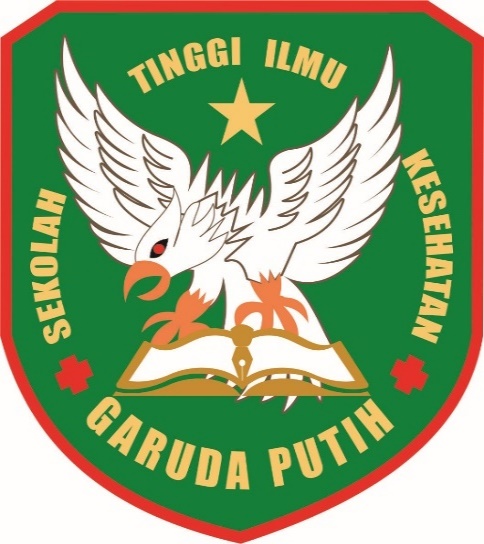 DISUSUN OLEH :MUTI TASYANIM : 2020.21.1630PROGRAM STUDI D-III KEPERAWATANSEKOLAH TINGGI ILMU KESEHATAN GARUDA PUTIH JAMBITA . 2022/2023